 HANDBOOK FOR NEW PUPILS AND PARENTS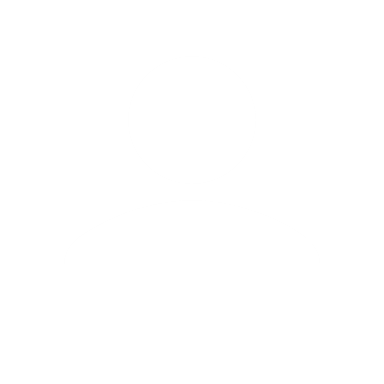 Safeguarding ChildrenAs part of our recruitment and selection policy we ensure that our pupils are safeguarded and therefore all staff, governors and parent helpers in school are required to undergo Criminal Record Bureau checks. The Designated Safeguarding Leads are: Mrs S Terrey and Mrs L Blake St Catherine’s catholic primary school HANDBOOK FOR NEW PUPILS AND PARENTS“LIVE, LOVE  
AND LEARN”St Catherine’s catholic primary school“ Oh Lord bless our school, By working together and playing together we may learn to love you and one another.”Who is Who at St Catherine’sHeadteacher                      Mrs S TerreyAssistant Headteacher      Mrs L BlakeBirch Class Teachers        Mrs R Treble/Mrs K MiddletonOak Class Teachers          Mrs L Blake/Mrs C Best.Sycamore Class Teacher  Mrs L HarrisAsh Class Teachers          Miss A Thomas/Mrs G DicksonHazel Class Teacher         Mrs J FosterMaple Class Teacher         Mrs J Franklin 	                                        Music Teacher: Mrs K LewendonSt Catherine’s catholic primary schoolOur missionWe aim to work hard to encourage the children to be the best that they can be, celebrating and enjoying their achievements.  We encourage the children to love, value and respect each other as Jesus taught us.  We will reach out to those who need us both near and far and teach our children to say sorry with honesty and courage learning to forgive each other.As a school we work to create a happy atmosphere so that our children can create lasting friendships and wonderful memories. As a school team we work to create an environment where our children feel spiritually, emotionally and physically safe and their thoughts and feelings are listened to.St Catherine’s part of a team….St Catherine’s is fortunate to form part of the Plymouth CAST is a multi-academy trust of 36 Catholic schools across the South West of England comprising 35 schools and a nursery..      We are supported in this through our close relationship with St Catherine’s Church.  St Catherine’s is the parish school for Bridport Catholic parish.  St Catherine’s is a friendly. Caring school with a strong Christian ethos where we welcome pupils of ALL denominations. Every pupil in our school is valued as an important member of the community.SCHOOL UNIFORMWhite polo shirt/blouse/shirt.Grey/black trousers/shorts.Blue jumper/cardiganSchool tie.Blue and white summer dress.Dark coloured shoes. (not trainers)PE/GAMES KITBlack plimsolls/trainersBlack/ grey football type shortsWhite t-shirt.Tracksuit/jumper and joggers (winter)Named PE bag to leave in school.PLEASE NAME ALL ITEMS FOR SCHOOLAttendance and Absence.By law all schools are required to record attendance and absence.  If for any reason your child is not going to be present at school please ring the school office first thing in the morning.Parent Involvement in School.A positive relationship between parents and school is vital.  If you wish to speak to or leave a message for your child’s class teacher please do so at the main office. A member of staff is also in the playground from 8.30 and will also record messages for teachers.Our missionWe aim to work hard to encourage the children to be the best that they can be, celebrating and enjoying their achievements.  We encourage the children to love, value and respect each other as Jesus taught us.  We will reach out to those who need us both near and far and teach our children to say sorry with honesty and courage learning to forgive each other.As a school we work to create a happy atmosphere so that our children can create lasting friendships and wonderful memories. As a school team we work to create an environment where our children feel spiritually, emotionally and physically safe and their thoughts and feelings are listened to.St Catherine’s part of a team….St Catherine’s is fortunate to form part of the Plymouth CAST is a multi-academy trust of 36 Catholic schools across the South West of England comprising 35 schools and a nursery..      We are supported in this through our close relationship with St Catherine’s Church.  St Catherine’s is the parish school for Bridport Catholic parish.  St Catherine’s is a friendly. Caring school with a strong Christian ethos where we welcome pupils of ALL denominations. Every pupil in our school is valued as an important member of the community.SCHOOL UNIFORMWhite polo shirt/blouse/shirt.Grey/black trousers/shorts.Blue jumper/cardiganSchool tie.Blue and white summer dress.Dark coloured shoes. (not trainers)PE/GAMES KITBlack plimsolls/trainersBlack/ grey football type shortsWhite t-shirt.Tracksuit/jumper and joggers (winter)Named PE bag to leave in school.PLEASE NAME ALL ITEMS FOR SCHOOLHolidays:  Taking children out of school for holiday is discouraged at all times. Only in exceptional circumstances is this likely to be authorised.The term dates are available on the website and from the school office.                                         Lunchtime Arrangements                             Lunchtime is from 12pm to 1pm.            Children may bring a packed lunch or hot meals can be ordered from our hot meal provider- local Food links.  Order forms for hot school meals are available from the main school office or the preferred ordering method is online which can also be organised from the school office.  All children in KS1 are entitled to a universal free school meals. Snack Time.Children are encouraged to bring a healthy snack- fruit/ vegetables/ rice cakes and a bottle of water to school.  KS1 pupils receive fruit under the Fruit for Schools Scheme.NUTS!We are a nut free school.  Please do not provide your child with any nut based items for safety.School Contact Detailsoffice@stcatherinesbridport.dorset.sch.ukSt Catherine’s Catholic Primary SchoolPymore RoadBridportDT6 3TR.TEL: 01308 423568Parent Involvement in School.A positive relationship between parents and school is vital.  If you wish to speak to or leave a message for your child’s class teacher please do so at the main office. A member of staff is also in the playground from 8.30 and will also record messages for teachers.Our missionWe aim to work hard to encourage the children to be the best that they can be, celebrating and enjoying their achievements.  We encourage the children to love, value and respect each other as Jesus taught us.  We will reach out to those who need us both near and far and teach our children to say sorry with honesty and courage learning to forgive each other.As a school we work to create a happy atmosphere so that our children can create lasting friendships and wonderful memories. As a school team we work to create an environment where our children feel spiritually, emotionally and physically safe and their thoughts and feelings are listened to.St Catherine’s part of a team….St Catherine’s is fortunate to form part of the Plymouth CAST is a multi-academy trust of 36 Catholic schools across the South West of England comprising 35 schools and a nursery..      We are supported in this through our close relationship with St Catherine’s Church.  St Catherine’s is the parish school for Bridport Catholic parish.  St Catherine’s is a friendly. Caring school with a strong Christian ethos where we welcome pupils of ALL denominations. Every pupil in our school is valued as an important member of the community.SCHOOL UNIFORMWhite polo shirt/blouse/shirt.Grey/black trousers/shorts.Blue jumper/cardiganSchool tie.Blue and white summer dress.Dark coloured shoes. (not trainers)PE/GAMES KITBlack plimsolls/trainersBlack/ grey football type shortsWhite t-shirt.Tracksuit/jumper and joggers (winter)Named PE bag to leave in school.PLEASE NAME ALL ITEMS FOR SCHOOLHolidays:  Taking children out of school for holiday is discouraged at all times. Only in exceptional circumstances is this likely to be authorised.The term dates are available on the website and from the school office.                                         Lunchtime Arrangements                             Lunchtime is from 12pm to 1pm.            Children may bring a packed lunch or hot meals can be ordered from our hot meal provider- local Food links.  Order forms for hot school meals are available from the main school office or the preferred ordering method is online which can also be organised from the school office.  All children in KS1 are entitled to a universal free school meals. Snack Time.Children are encouraged to bring a healthy snack- fruit/ vegetables/ rice cakes and a bottle of water to school.  KS1 pupils receive fruit under the Fruit for Schools Scheme.NUTS!We are a nut free school.  Please do not provide your child with any nut based items for safety.School Contact Detailsoffice@stcatherinesbridport.dorset.sch.ukSt Catherine’s Catholic Primary SchoolPymore RoadBridportDT6 3TR.TEL: 01308 423568Progress MeetingsProgress meetings will take place during the Autumn and Spring Term.  There will be an opportunity to book a time slot to meet and discuss with your child’s teacher.  In the Summer term there is an end of year report.Parent Volunteers.We are always grateful to parent helpers and volunteers in school.  There are always opportunities to help with reading, visits, or sporting activities and clubs.  If you would like to volunteer please contact your child’s class teacher in the first instance.Parent ConcernsIf you are concerned about your child please make contact with your child’s class teacher for an initial discussion as soon as possible.There is a monthly newsletter to parents, this is emailed to parents.Wider School Provision.At St Catherine’s we are pleased to offer a Breakfast Club from 8.00am.  This provision is offered by an external provider and can be booked through the main school office.The school offers a range of Afterschool clubs for all ages from 3.00 to 4.00pm.HomeworkWe expect children to complete homework.  Reading with parents is top of our list- children are made readers on the laps of their parents.  If you read for 20 minutes a day with your child they will hear 1.8 million words a year, they will have read for 821 hours each year and they will likely score better in tests than 90% of their peers.  This is why reading is the homework we value most.Additional work such as spelling, maths and projects may be set by the class teacher.  Please support your child to complete tasks.Additional Support. St Catherine’s is a fully inclusive school and ensures that all children have challenging and exciting work.  There are times when children need additional support or teachers may identify barriers to learning.  Each class has additional adults who focus upon small groups of children to ensure all our children access learning.In the event of your child needing additional support this will be discussed with you.  A support plan will be devised and shared with you and reviewed.  If concerns continue the school may discuss referrals to wider agencies which will be completed in consultation with you.If you wish to discuss your child’s learning needs please contact the school SENCO:Mrs S Terrey or Mrs C Best.Family SupportThere are times that families may struggle- children’s behaviour, financial or housing issues and parental conflict.   As a school we believe in supporting the whole family.  Mrs Terrey and Mrs Blake can offer confidential support and referrals to support agencies such as the Family Partnership Zone.General Information.At the beginning of the year we review the contact numbers we hold in school.  This should be checked carefully and amendments notified to the school office.At the start of school, there will be a number of consent forms to complete.  In addition, we ask that a “blanket” consent form is completed allowing your child out of school to visit the local area.  When children make additional trips and visits, they will be given a letter detailing the activityOn occasions we have to ask for a voluntary contribution towards visits.  If you are unable to meet the voluntary contribution please discuss this with the Headteacher.The preferred method of communication and payment system is via e-schools.  Please ensure that school have an up to date email and mobile number. There will be a confidential log on provided to you.  Payments for meals, trips and visits are to be made with this app.School Organisation.The children are arranged in class groups.  There are mixed aged classes in EYFS and Year 1.  This enables staff to secure basic foundation skills in Literacy and Numeracy.  There are also mixed age classes in Key Stage 2Year 2 and 6 are not mixed.                            The Curriculum.                     The teaching curriculum is planned in     topics ensuring our children are excited and inspired to learn.  School visits and trips are closely linked to learning.  Parents are kept up to date with learning using Knowledge Organisers and aspects of homework will link to topics.Religious Education is at the heart of the curriculum at St Catherine’s where children learn Christian values and faith through worship, prayer, meditation and the curriculum. Staff, pupils and parents participate in Masses and the Liturgy is given a high priority.  Prayers are said daily in assemblies and class.  The Liturgical seasons are observed and we celebrate special Church feasts and holy days sometimes with the parish.  We are supported by Fr Keith Mitchell and Deacon Mark Brown.Topics include:STOMP AND ROAR!            The Enchanted WoodlandBOUNCE!        Off with her Head!Darwin’s Delights     Mighty MetalsHouse Teams. The children are each placed into a House Team and encouraged to earn House points for their team each week.  The total is shared with the whole school in Friday’s Special Achievement Assembly.  The overall winning team every Half term is given the privilege of coming to school not in school uniform.St George (RED)St Andrew (BLUE)St David (YELLOW)St Patrick (BLUE)Celebrating achievements is important to us at school and there is a weekly Achievement Assembly where the weekly winner receives their Achievers certificate, House Badge and is able to choose a book as a prize.Progress MeetingsProgress meetings will take place during the Autumn and Spring Term.  There will be an opportunity to book a time slot to meet and discuss with your child’s teacher.  In the Summer term there is an end of year report.Parent Volunteers.We are always grateful to parent helpers and volunteers in school.  There are always opportunities to help with reading, visits, or sporting activities and clubs.  If you would like to volunteer please contact your child’s class teacher in the first instance.Parent ConcernsIf you are concerned about your child please make contact with your child’s class teacher for an initial discussion as soon as possible.There is a monthly newsletter to parents, this is emailed to parents.Wider School Provision.At St Catherine’s we are pleased to offer a Breakfast Club from 8.00am.  This provision is offered by an external provider and can be booked through the main school office.The school offers a range of Afterschool clubs for all ages from 3.00 to 4.00pm.HomeworkWe expect children to complete homework.  Reading with parents is top of our list- children are made readers on the laps of their parents.  If you read for 20 minutes a day with your child they will hear 1.8 million words a year, they will have read for 821 hours each year and they will likely score better in tests than 90% of their peers.  This is why reading is the homework we value most.Additional work such as spelling, maths and projects may be set by the class teacher.  Please support your child to complete tasks.